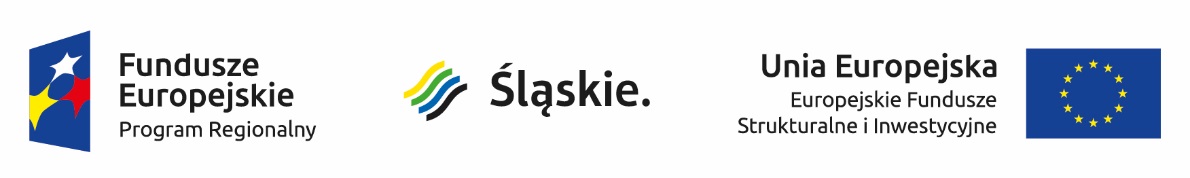 Lista projektów, które uzyskały wymaganą liczbę punktów z wyróżnieniem projektów wybranych do dofinansowania w ramach konkursu 
nr. RPSL.11.01.02-IZ.01-24-114/16Poddziałanie 11.1.2 Wzrost upowszechnienia wysokiej jakości edukacji przedszkolnej – RIT Południowy*Ostateczna wartość dofinansowania może ulec zmianie po dokonaniu we wniosku o dofinansowanie korekt wynikających z ustaleń negocjacyjnych.**Ostateczna wartość projektu może ulec zmianie po dokonaniu we wniosku o dofinansowanie korekt wynikających z ustaleń negocjacyjnych.Lp.nr projektu w LSITytuł projektuWnioskodawcaAdres WnioskodawcyKwota wnioskowanego dofinansowania*Całkowita wartość projektu (z pierwotnego wniosku o dofinansowanie)**Wynik ocenyPrzyznane punktyWND-RPSL.11.01.02-24-003E/17-001Przedszkole inwestycją w przyszłośćGMINA LIPOWA34-324 Lipowa 708237 259,44 zł279 128,75 złPozytywny rekomendowany do dofinansowania72WND-RPSL.11.01.02-24-0038/17-001Lepiej niż w domu jest tylko w przedszkoluGMINA RADZIECHOWY-WIEPRZ34-381 Wieprz 700247 394,62 zł291 052,50 złPozytywny rekomendowany do dofinansowania66,5WND-RPSL.11.01.02-24-0027/17-001Program nowoczesnych form edukacji przedszkolnej celem wzmocnienia efektu budowy nowego, integracyjnego przedszkola w ŻywcuMiasto Żywiec34-300 Żywiec330 744,56 zł389 111,25 złPozytywny rekomendowany do dofinansowania65